ФЕДЕРАЛЬНОЕ АГЕНТСТВО ЖЕЛЕЗНОДОРОЖНОГО ТРАНСПОРТА Федеральное государственное бюджетное образовательное учреждение высшего образования«Петербургский государственный университет путей сообщения Императора Александра I»(ФГБОУ ВО ПГУПС)Кафедра «Бухгалтерский учет и аудит»РАБОЧАЯ ПРОГРАММАдисциплины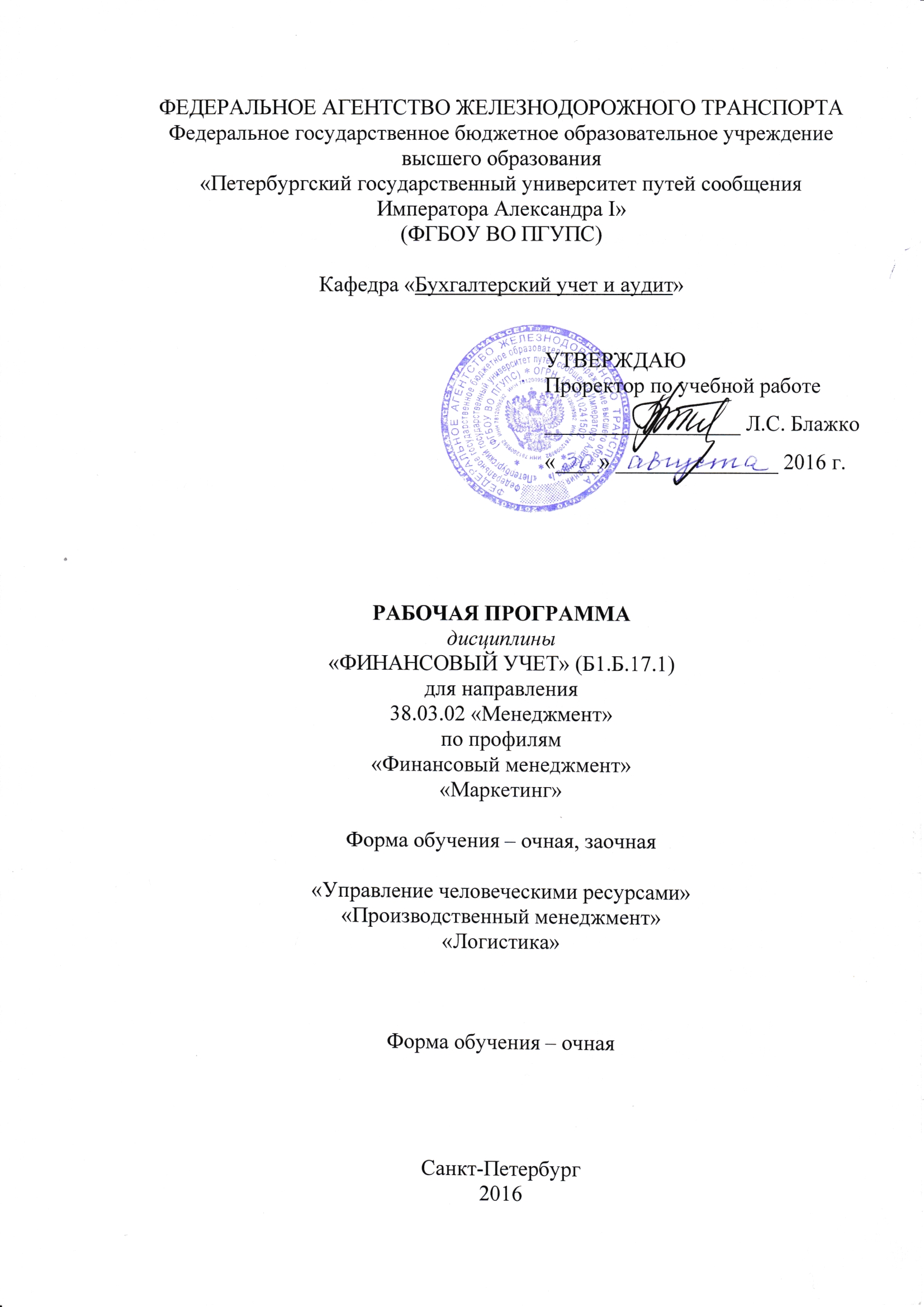 «ФИНАНСОВЫЙ УЧЕТ» (Б1.Б.17.1)для направления38.03.02 «Менеджмент» по профилям«Финансовый менеджмент» «Маркетинг»Форма обучения – очная, заочная«Управление человеческими ресурсами»«Производственный менеджмент»«Логистика»Форма обучения – очнаяСанкт-Петербург2016Рабочая программа рассмотрена и обсуждена на заседании кафедры«Бухгалтерский учёт и аудит»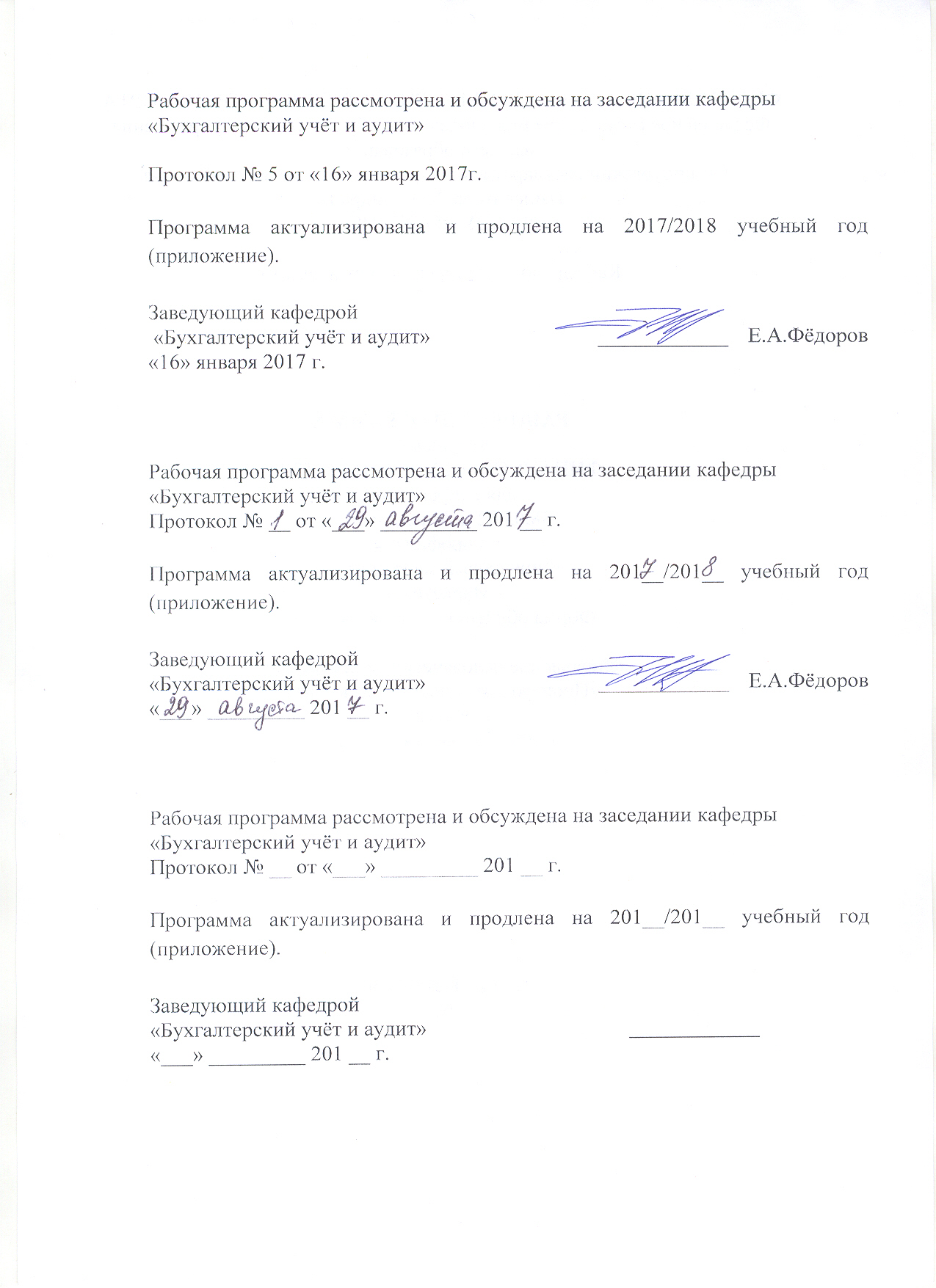 Протокол № 5 от «16» января 2017г.Программа актуализирована и продлена на 2017/2018 учебный год (приложение).Рабочая программа рассмотрена и обсуждена на заседании кафедры«Бухгалтерский учёт и аудит»Протокол № __ от «___» _________ 201 __ г.Программа актуализирована и продлена на 201__/201__ учебный год (приложение).Рабочая программа рассмотрена и обсуждена на заседании кафедры«Бухгалтерский учёт и аудит»Протокол № __ от «___» _________ 201 __ г.Программа актуализирована и продлена на 201__/201__ учебный год (приложение).ЛИСТ СОГЛАСОВАНИЙ 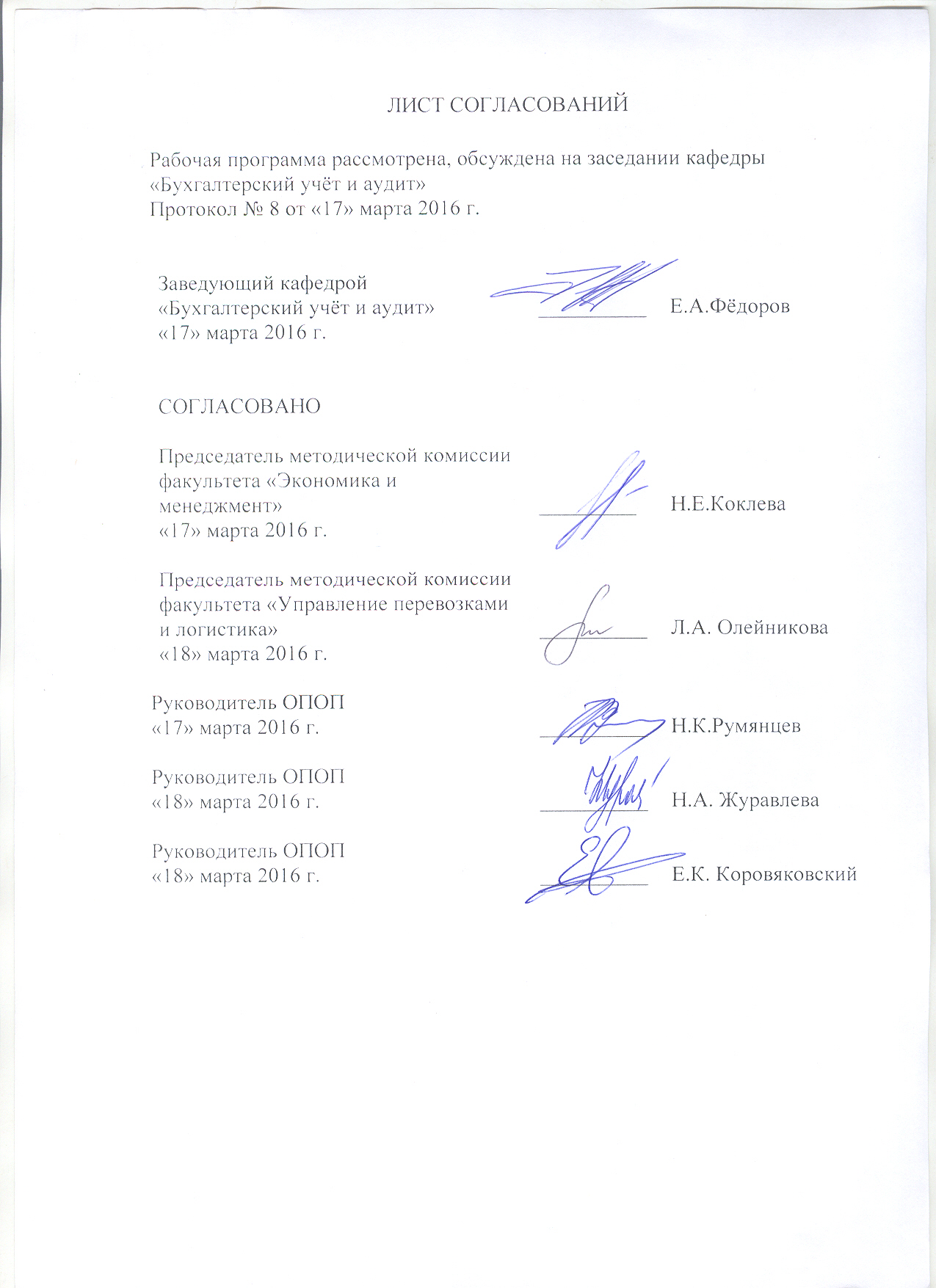 Рабочая программа рассмотрена, обсуждена на заседании кафедры «Бухгалтерский учёт и аудит»Протокол № 8от «17» марта 2016 г. 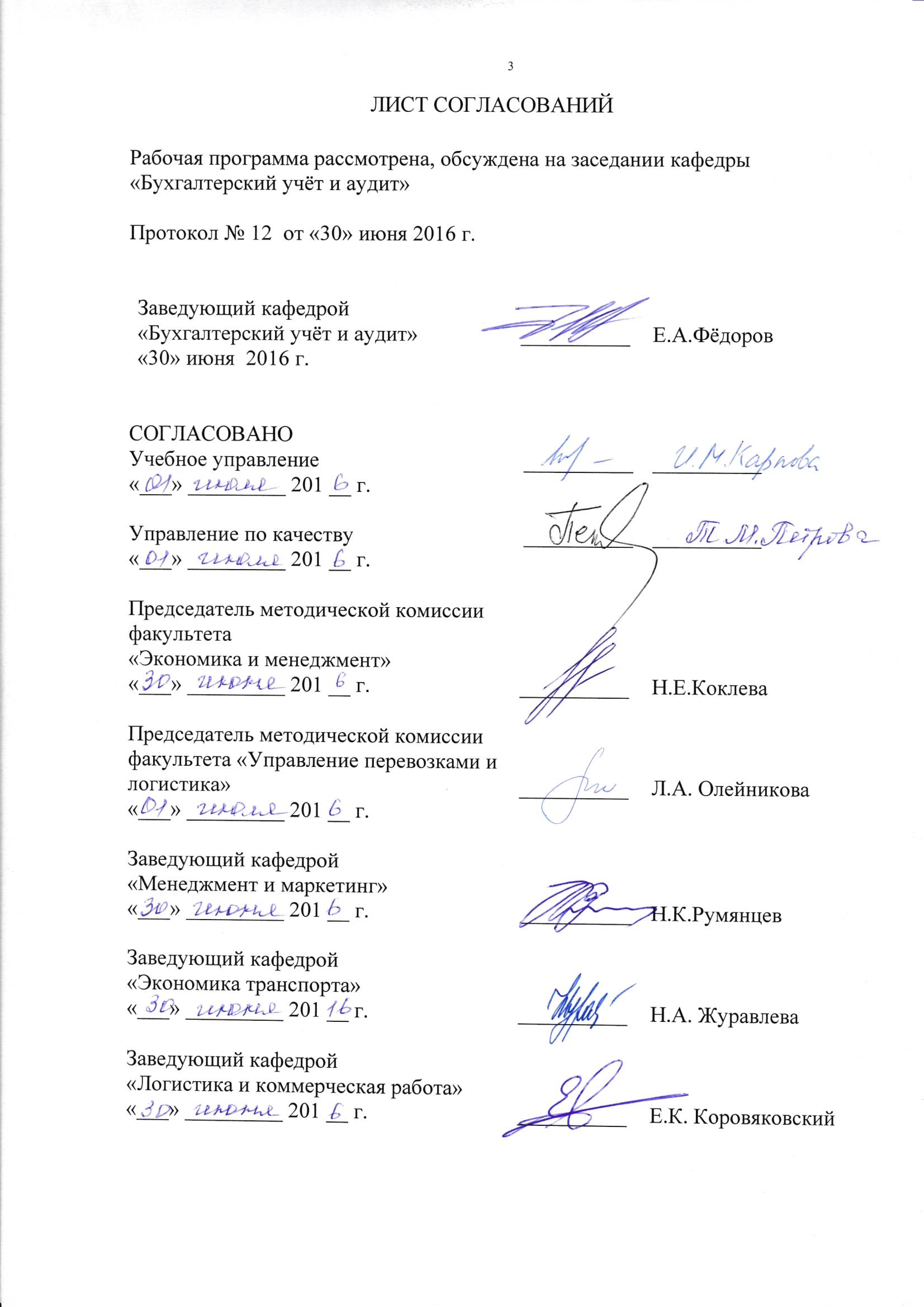 1. Цели и задачи дисциплиныРабочая программа составлена в соответствии с ФГОС ВО, утвержденным «12» января 2016г., приказ № 7 по направлению 38.03.02 «Менеджмент», по дисциплине «Финансовый учет».Целью изучения дисциплины является формирование компетенций, указанных в разделе 2 рабочей программы.Для достижения поставленной цели решаются следующие задачи:- приобретение знаний, указанных в разделе 2 рабочей программы; - приобретение умений, указанных в разделе 2 рабочей программы;- приобретение навыков, указанных в разделе 2 рабочей программы.2. Перечень планируемых результатов обучения по дисциплине, соотнесенных с планируемыми результатами освоения основной профессиональной образовательной программыПланируемыми результатами обучения по дисциплине являются: приобретение знаний, умений, навыков.В результате освоения дисциплины обучающийся должен:ЗНАТЬ:классификацию имущества и обязательств организации;методы бухгалтерского учета;основные принципы ведения бухгалтерского (финансового) учета и правила (положения) учета активов, обязательств, капитала, доходов и расходов организации;основные направления учетной и финансовой политики организации;влияние выбранных способов ведения бухгалтерского учета на имущественное положение и финансовые результаты организации;назначение, структуру и содержание основных финансовых отчетов организации;основные стандарты и принципы финансового учета и подготовки финансовой отчетности.УМЕТЬ:использовать основы экономических знаний в различных сферах деятельности;находить организационно-управленческие решения и готовностью нести за них ответственность с позиций социальной значимости принимаемых решений;использовать нормативные и правовые документы в своей профессиональной деятельности;классифицировать имущество по составу и источникам формирования;группировать имущество в баланс, исходя из классификации;составлять бухгалтерские записи;использовать основы экономических знаний в различных сферах деятельности;анализировать и интерпретировать финансовую, бухгалтерскую и иную информацию, содержащуюся в отчетности предприятий, и использовать полученные сведения для принятия управленческих решений.решать вопросы признания доходов и расходов отчетного периода для формирования финансовых результатов деятельности организации;применять основные принципы и стандарты финансового учета для формирования учетной политики и финансовой отчетности организации, навыков управления затратами и принятия решений на основе данных управленческого учета.ВЛАДЕТЬ:навыками поиска, анализа и использования нормативных и правовых документов в своей профессиональной деятельности;культурой мышления, способностью к восприятию, обобщению и анализу информации, постановке цели и выбору путей её достижения;методологией бухгалтерского учета;навыками решения задач по учету хозяйственных процессов;современными методами сбора, обработки и анализа экономических данных;понятийным аппаратом бухгалтерского учета;навыками составления финансовой отчетности с учетом последствий влияния различных методов и способов финансового учета на финансовые результаты деятельности организации;навыками количественного и качественного анализа информации при принятии управленческих решений, построения экономических, финансовых и организационно-управленческих моделей путем их адаптации к конкретным задачам управления;навыками анализа информации о функционировании системы внутреннего документооборота организации, ведения базданных по различным показателям и формирования информационного обеспечения участников организационных проектов.Приобретенные знания, умения, навыки, характеризующие формирование компетенций, осваиваемые в данной дисциплине, позволяют решать профессиональные задачи, приведенные в соответствующем перечне по видам профессиональной деятельности в п. 2.4 общей характеристики основной профессиональной образовательной программы (ОПОП). Изучение дисциплины направлено на формирование следующих общекультурных компетенций (ОК):способностью использовать основы экономических знаний в различных сферах деятельности (ОК-3);способностью к самоорганизации и самообразованию (ОК-6).Изучение дисциплины направлено на формирование следующих общепрофессиональных компетенций (ОПК):владением навыками поиска, анализа и использования нормативных и правовых документов в своей профессиональной деятельности (ОПК-1);способностью находить организационно-управленческие решения и готовностью нести за них ответственность с позиций социальной значимости принимаемых решений (ОПК-2);владением навыками составления финансовой отчетности с учетом последствий влияния различных методов и способов финансового учета на финансовые результаты деятельности организации на основе использования современных методов обработки деловой информации и корпоративных информационных систем (ОПК-5).Изучение дисциплины направлено на формирование следующих профессиональных компетенций (ПК), соответствующих виду (видам) профессиональной деятельности, на который (которые) ориентирована программа бакалавриата:информационно-аналитическая:владением навыками количественного и качественного анализа информации при принятии управленческих решений, построения экономических, финансовых и организационно-управленческих моделей путем их адаптации к конкретным задачам управления (ПК-10);владением навыками анализа информации о функционировании системы внутреннего документооборота организации, ведения баз данных по различным показателям и формирования информационного обеспечения участников организационных проектов (ПК-11);умением применять основные принципы и стандарты финансового учета для формирования учетной политики и финансовой отчетности организации, навыков управления затратами и принятия решений на основе данных управленческого учета (ПК-14).Область профессиональной деятельности обучающихся, освоивших данную дисциплину, приведена в п. 2.1 общей характеристики ОПОП.Объекты профессиональной деятельности обучающихся, освоивших данную дисциплину, приведены в п. 2.2 общей характеристики ОПОП.3. Место дисциплины в структуре основной профессиональной образовательной программыДисциплина «Финансовый учет» (Б1.Б.17.1) относится к базовой части и является обязательной дисциплиной.4. Объем дисциплины и виды учебной работыДля очной формы обучения(4 семестр)Для заочной (профили «Финансовый менеджмент», «Маркетинг»)формы обучения (3 курс)Примечание:КП – курсовой проектЭ – экзамен5. Содержание и структура дисциплины5.1 Содержание дисциплины5.2 Разделы дисциплины и виды занятийДля очной формы обучения (4 семестр)Для заочной (профили «Финансовый менеджмент», «Маркетинг») формы обучения (3 курс)6. Перечень учебно-методического обеспечения для самостоятельной работы обучающихся по дисциплине7. Фонд оценочных средств для проведения текущего контроля успеваемости и промежуточной аттестации обучающихся по дисциплинеФонд оценочных средств по дисциплине «Финансовый учет» является неотъемлемой частью рабочей программы и представлен отдельным документом, рассмотренным на заседании кафедры «Бухгалтерский учёт и аудит» и утвержденным заведующим кафедрой.8. Перечень основной и дополнительной учебной литературы, нормативно-правовой документации и других изданий, необходимых для освоения дисциплины8.1 Перечень основной учебной литературы, необходимой для освоения дисциплиныАнциферова И. В. Бухгалтерский финансовый учет. —  Москва:  Дашков и К 2015 г.— 556 с. — Электронное издание. — ISBN 978-5-394-01988-3. – Режим доступа: http://ibooks.ru/reading.php?productid=342367Бычкова С. М., Бадмаева Д. Г. Бухгалтерский учет и анализ: Учебное пособие. Стандарт третьего поколения. —  Санкт-Петербург:  Питер 2015 г.— 512 с. — Электронное издание. — ISBN 978-5-496-00776-4. – Режим доступа: http://ibooks.ru/reading.php?productid=342038&search_string=БухгалтерскийКеримов В. Э. Бухгалтерский учет. —  Москва: Дашков и К 2014 г.— 584 с. — Электронное издание. — ISBN 978-5-394-02312-5. – Режим доступа: http://ibooks.ru/reading.php?productid=342359&search_string=БУХГАЛТЕРСКИЙКеримов В. Э. Бухгалтерский финансовый учет. Учебник. —  Москва: Дашков и К 2014 г.— 688 с. — Электронное издание. — ISBN 978-5-394-02182-4.- Режим доступа: http://ibooks.ru/reading.php?productid=342366&search_string=БУХГАЛТЕРСКИЙ8.2 Перечень дополнительной учебной литературы, необходимой для освоения дисциплиныБабаев Ю.А. Бухгалтерский учет [Текст]: учебник для бакалавров / Ю. А. Бабаев, А. М. Петров, Л. А. Мельникова; под ред.: Ю. А. Бабаева. - 5-е изд., перераб. и доп. - Москва: Проспект, 2015. - 424 с.Бухгалтерский учет и анализ [Текст]: учебное пособие для студентов, обучающихся по направлению "Экономика" / Е. И. Костюкова [и др.] ; под ред. Е. И. Костюковой. - 2-е изд., перераб. - Москва: КноРус, 2015. - 405 с.Вещунова Н. Л. Бухгалтерский учет: учеб. для студентов вузов / Н. Л. Вещунова, Л. Ф. Фомина. - 4-е изд., перераб. и доп. - М.: Рид Групп, 2011. - 608 с.Кондраков Н.П. Бухгалтерский учет (финансовый и управленческий) [Текст]: учебник для студентов высших учебных заведений, обучающихся по направлениям подготовки 38.03.01 "Экономика", 38.03.02 "Менеджмент" / Н. П. Кондраков. - 5-е изд., перераб. и доп. - Москва: Инфра-М, 2016. - 583 с.:8.3 Перечень нормативно-правовой документации, необходимой для освоения дисциплиныО бухгалтерском учете: Федеральный закон от 06 декабря 2011г. №402–ФЗ. – Режим доступа: http://www.consultant.ru/, свободный. — Загл. с экрана.План счетов бухгалтерского учета финансово-хозяйственной деятельности организаций и инструкция по его применению с последними изменениями. - Режим доступа: http://www.consultant.ru/, свободный. — Загл. с экрана.О формах бухгалтерской отчетности организаций. Утв. приказом Министерства финансов Российской Федерации от 2 июля 2010. №66н.-Режим доступа: http://www.consultant.ru/, свободный. — Загл. с экрана.8.4 Другие издания, необходимые для освоения дисциплиныСборник задач по бухгалтерскому финансовому учету [Текст]: учеб. пособие / ПГУПС, каф. "Бух. учет и аудит"; ред. Е. А. Федоров; сост.: М. С. Антипов [и др.]. - СПб.:ПГУПС, 2010. - 124 с. 9. Перечень ресурсов информационно-телекоммуникационной сети «Интернет», необходимых для освоения дисциплиныИнформационно правовой портал Гарант [Электронный ресурс]. Режим доступа: http:// www.garant.ru/, свободный. — Загл. с экранаКонсультант плюс. Правовой сервер [Электронный ресурс]. Режим доступа: http://www.consultant.ru/, свободный. — Загл. с экрана.Российская газета   - официальное издание для документов Правительства РФ [Электронный ресурс]. Режим доступа: http://www.rg.ru, свободный. — Загл. с экрана.Электронная библиотека экономической и деловой литературы [Электронный ресурс]. Режим доступа: http://www.aup.ru/library/, свободный. — Загл. с экрана.Электронно-библиотечная система ibooks.ru [Электронный ресурс]. Режим доступа: http://ibooks.ru/ — Загл. с экрана.Электронно-библиотечная система ЛАНЬ [Электронный ресурс]. Режим доступа: https://e.lanbook.com/books — Загл. с экрана.Личный кабинет обучающегося и электронная информационно-образовательная среда [Электронный ресурс]. Режим доступа: http://sdo.pgups.ru (для доступа к полнотекстовым документам требуется авторизация).  10. Методические указания для обучающихся по освоению дисциплиныПорядок изучения дисциплины следующий:Освоение разделов дисциплины производится в порядке, приведенном в разделе 5 «Содержание и структура дисциплины». Обучающийся должен освоить все разделы дисциплины с помощью учебно-методического обеспечения, приведенного в разделах 6, 8 и 9 рабочей программы. Для формирования компетенций обучающийся должен представить выполненные типовые контрольные задания или иные материалы, необходимые для оценки знаний, умений, навыков и (или) опыта деятельности, предусмотренные текущим контролем (см. фонд оценочных средств по дисциплине).По итогам текущего контроля по дисциплине, обучающийся должен пройти промежуточную аттестацию (см. фонд оценочных средств по дисциплине).11. Перечень информационных технологий, используемых при осуществлении образовательного процесса по дисциплине, включая перечень программного обеспечения и информационных справочных системПеречень информационных технологий, используемых при осуществлении образовательного процесса по дисциплине:технические средства (компьютерная техника, наборы демонстрационного оборудования);методы обучения с использованием информационных технологий(демонстрация мультимедийныхматериалов);личный кабинет обучающегося и электронная информационно-образовательная среда [Электронный ресурс]. Режим доступа: http://sdo.pgups.ru (для доступа к полнотекстовым документам требуется авторизация);интернет-сервисы и электронные ресурсы согласно п. 9 рабочей программы;программное обеспечение:Дисциплина обеспечена необходимым комплектом лицензионного программного обеспечения, установленного на технических средствах, размещенных в специальных помещениях и помещениях для самостоятельной работы:   операционная система Windows;MSOffice.12. Описание материально-технической базы, необходимой для осуществления образовательного процесса по дисциплине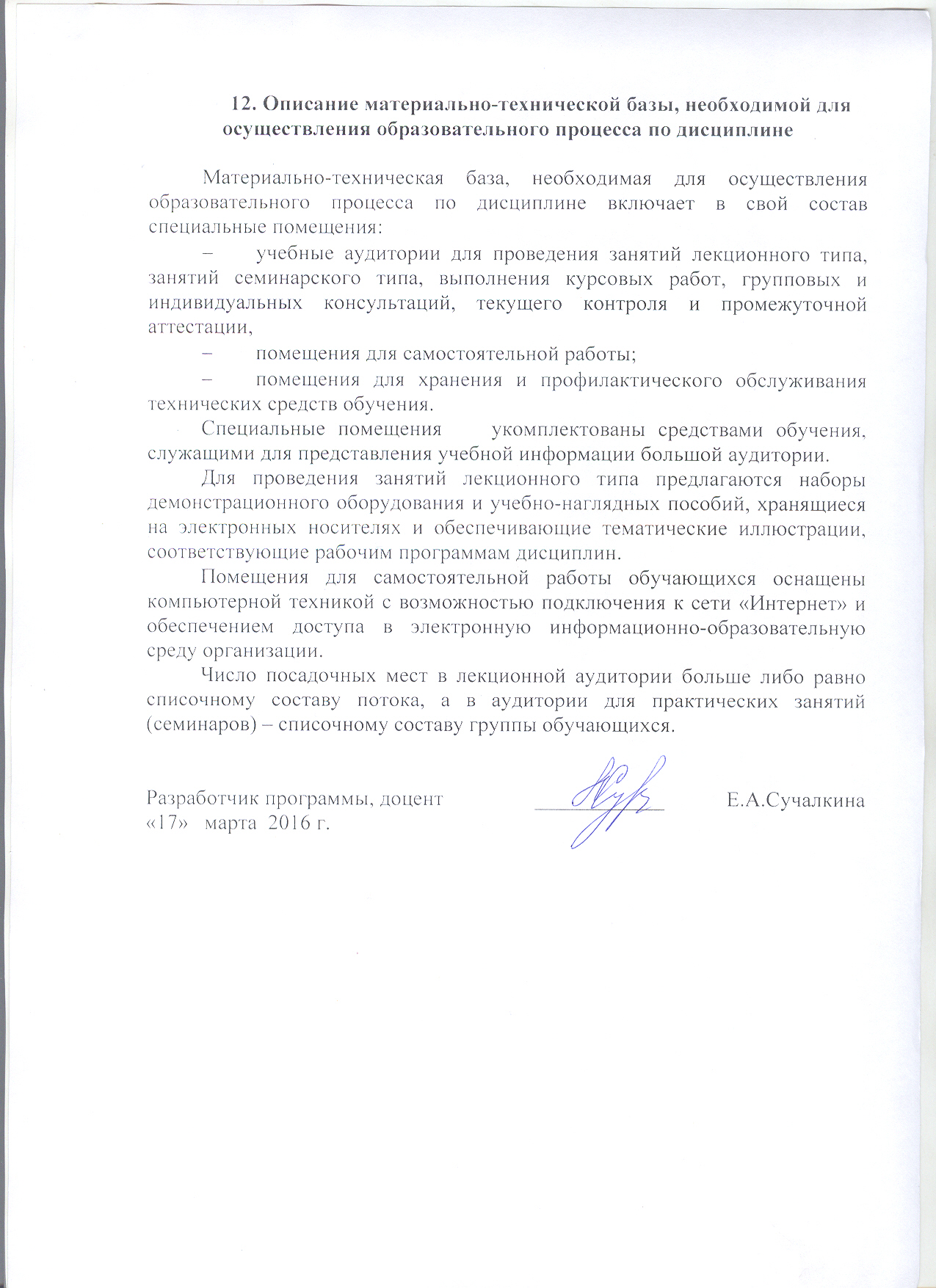 Материально-техническая база, необходимая для осуществления образовательного процесса по дисциплине включает в свой состав специальные помещения:учебные аудитории для проведения занятий лекционного типа, занятий семинарского типа, выполнения курсовых работ, групповых и индивидуальных консультаций, текущего контроля и промежуточной аттестации, помещения для самостоятельной работы;помещения для хранения и профилактического обслуживания технических средств обучения. Специальные помещения    укомплектованы средствами обучения, служащими для представления учебной информации большой аудитории.Для проведения занятий лекционного типа предлагаются наборы демонстрационного оборудования и учебно-наглядных пособий, хранящиеся на электронных носителях и обеспечивающие тематические иллюстрации, соответствующие рабочим программам дисциплин.Помещения для самостоятельной работы обучающихся оснащены компьютерной техникой с возможностью подключения к сети «Интернет» и обеспечением доступа в электронную информационно-образовательную среду организации.Число посадочных мест в лекционной аудитории больше либо равно списочному составу потока, а в аудитории для практических занятий (семинаров) – списочному составу группы обучающихся.Заведующий кафедрой  «Бухгалтерский учёт и аудит»____________Е.А.Фёдоров«16» января 2017 г.Заведующий кафедрой «Бухгалтерский учёт и аудит»____________Е.А.Фёдоров«___» _________ 201 __ г.Заведующий кафедрой «Бухгалтерский учёт и аудит»____________«___» _________ 201 __ г.Заведующий кафедрой «Бухгалтерский учёт и аудит»__________Е.А.Фёдоров«17» марта2016 г.СОГЛАСОВАНОПредседатель методической комиссии факультета «Экономика и менеджмент»«17» марта 2016 г._________Н.Е.КоклеваПредседатель методической комиссии факультета «Управление перевозками и логистика»__________Л.А. Олейникова«18» марта 2016 г.Руководитель ОПОП«17» марта 2016г.__________Н.К.РумянцевРуководитель ОПОП«18» марта 2016г.__________Н.А. ЖуравлеваРуководитель ОПОП«18» марта 2016 г.__________Е.К. КоровяковскийВид учебной работыВсего часовСеместрВид учебной работыВсего часов4Контактная работа (по видам учебных занятий)В том числе:лекции (Л)практические занятия (ПЗ)лабораторные работы (ЛР)683434-683434-Самостоятельная работа (СРС) (всего)5858Контроль5454Форма контроля знанийКП, ЭКП, ЭОбщая трудоемкость: час / з.е.180/5180/5Вид учебной работыВсего часовКурсВид учебной работыВсего часов3Контактная работа (по видам учебных занятий)В том числе:лекции (Л)практические занятия (ПЗ)лабораторные работы (ЛР)1468-1468-Самостоятельная работа (СРС) (всего)157157Контроль99Форма контроля знанийКП, ЭКП, ЭОбщая трудоемкость: час / з.е.180/5180/5№ п/пНаименование раздела дисциплиныСодержание раздела1Понятие и назначение бухгалтерского учета. Предмет и метод бухгалтерского учета.Понятие о хозяйственном учете, его виды, учетные измерители. Пользователи бухгалтерской информации.  Общая характеристика предмета и метода бухгалтерского учета. Объекты бухгалтерского учета и их классификация. Основные правила (принципы) бухгалтерского учета. Допущения и требования бухгалтерского учета.2Баланс как элемент метода бухгалтерского учета. Счета и принцип двойной записи как элемент метода бухгалтерского учета.Сущность бухгалтерского баланса, его строение. Классификация бухгалтерских балансов. Влияние хозяйственных операций на баланс. Понятие о счетах бухгалтерского учета. Сущность и значение двойной записи на счетах Синтетический и аналитический учет. Оборотные ведомости.3Учет денежных средств и расчетов с подотчетными лицами.Учет кассовых операций и денежных документов. Учет операций по расчетным счетам.Учет денежных средств, находящихся на специальных счетах. Учет расчетов с подотчетными лицами.4Учет внеоборотных активов  Понятие и классификация основных средств. Оценка и переоценка основных средств.Аналитический учет основных средств. Синтетический учет наличия и движения основных средств.Учет амортизации основных средств. Понятие и оценка нематериальных активов. Синтетический и аналитический учет наличия и движения нематериальных активов. Амортизация нематериальных активов. 5Учет материально-производственных запасов.Материально-производственные запасы, их классификация. Оценка материально-производственных запасов. Синтетический учет материально-производственных запасов.6Учет труда и его оплаты.Виды, формы и системы оплаты труда, порядок ее начисления. Синтетический учет расчетов по оплате труда.Учет расчетов по социальному страхованию и обеспечению. Учет удержаний из заработной платы.7Учет затрат на производство и калькулирование себестоимости продукцииПонятие и классификация затрат. Общая схема учета затрат на производство. Учет прямых производственных затрат. Учет и распределение косвенных расходов.8Учет готовой продукции и ее продажиГотовая продукция и её оценка.  Учет выпуска готовой продукции. Учет расходов на продажу. Учет продажи продукции.9Учет финансовых вложений.Понятие и классификация финансовых вложений.Оценка финансовых вложений. Учет вкладов в уставные капиталы других организаций. Учет финансовых вложений в ценные бумаги. Учет финансовых вложений в займы. 10Учет собственного капиталаПонятие капитала. Учет уставного капитала. Учет резервного капитала. Учет добавочного капитала.  Учет нераспределенной прибыли и непокрытого убытка.11Учет заемных средств Понятие кредитов и займов, их отличительные особенности. Учет кредитов банка. Учет займов.12Учет финансовых результатов и использования прибылиПонятие и классификация доходов организации. Понятие и классификация расходов организации. Порядок формирования финансового результата. № п/пНаименование раздела дисциплиныЛПЗЛРСРС1Понятие и назначение бухгалтерского учета. Предмет и метод бухгалтерского учета.22-42Баланс как элемент метода бухгалтерского учета. Счета и принцип двойной записи как элемент метода бухгалтерского учета.44-63Учет денежных средств и расчетов с подотчетными лицами.22-44Учет внеоборотных активов  44-65Учет материально-производственных запасов.22-46Учет труда и его оплаты.24-47Учет затрат на производство и калькулирование себестоимости продукции44-68Учет готовой продукции и ее продажи42-49Учет финансовых вложений.22-610Учет собственного капитала22-411Учет заемных средств 22-412Учет финансовых результатов и использования прибыли44-6ИтогоИтого3434-58№ п/пНаименование раздела дисциплиныЛПЗЛРСРС1Понятие и назначение бухгалтерского учета. Предмет и метод бухгалтерского учета.---102Баланс как элемент метода бухгалтерского учета. Счета и принцип двойной записи как элемент метода бухгалтерского учета.11-143Учет внеоборотныхактивов и источников их финансирования11-184Учет материально-производственных запасов.---125Учет труда и его оплаты.-1-106Учет затрат на производство и калькулирование себестоимости продукции-1-147Учет готовой продукции и ее продажи11-108Учет денежных средств и расчетов с подотчетными лицами.---109Учет финансовых вложений.11-1810Учет собственного капитала11-1211Учет заемных средств ---1212Учет финансовых результатов и использования прибыли11-17ИтогоИтого68-157№Наименование разделаПеречень учебно-методического обеспечения1Понятие и назначение бухгалтерского учета. Предмет и метод бухгалтерского учета.О бухгалтерском учете: Федеральный закон от 06 декабря 2011г. №402–ФЗ. – Режим доступа: http://www.consultant.ru/, свободный. — Загл. с экрана.План счетов бухгалтерского учета финансово-хозяйственной деятельности организаций и инструкция по его применению с последними изменениями. – Режим доступа: http://www.consultant.ru/, свободный. — Загл. с экрана.О формах бухгалтерской отчетности организаций. Утв. приказом Министерства финансов Российской Федерации от 2 июля 2010. №66н.– Режим доступа: http://www.consultant.ru/, свободный. — Загл. с экрана.Бабаев Ю.А. Бухгалтерский учет [Текст]: учебник для бакалавров / Ю. А. Бабаев, А. М. Петров, Л. А. Мельникова; под ред.: Ю. А. Бабаева. - 5-е изд., перераб. и доп. - Москва: Проспект, 2015. - 424 с.Бухгалтерский учет и анализ [Текст]: учебное пособие для студентов, обучающихся по направлению "Экономика" / Е. И. Костюкова [и др.]; под ред. Е. И. Костюковой. - 2-е изд., перераб. - Москва: КноРус, 2015. - 405 с.Бычкова С. М., Бадмаева Д. Г. Бухгалтерский учет и анализ: Учебное пособие. Стандарт третьего поколения. — Санкт-Петербург:  Питер 2015 г.— 512 с. — Электронное издание. — ISBN 978-5-496-00776-4. – Режим доступа: http://ibooks.ru/reading.php?productid=342038&search_string=БухгалтерскийВещунова Н. Л. Бухгалтерский учет: учеб. для студентов вузов / Н. Л. Вещунова, Л. Ф. Фомина. - 4-е изд., перераб. и доп. - М.: Рид Групп, 2011. - 608 с.Керимов В. Э. Бухгалтерский учет. —  Москва:  Дашков и К 2014 г.— 584 с. — Электронное издание. — ISBN 978-5-394-02312-5. – Режим доступа: http://ibooks.ru/reading.php?productid=342359&search_string=БУХГАЛТЕРСКИЙКондраков Н.П. Бухгалтерский учет (финансовый и управленческий) [Текст]: учебник для студентов высших учебных заведений, обучающихся по направлениям подготовки 38.03.01 "Экономика", 38.03.02 "Менеджмент" / Н. П. Кондраков. - 5-е изд., перераб. и доп. - Москва: Инфра-М, 2016. - 583 с.2Баланс как элемент метода бухгалтерского учета. Счета и принцип двойной записи как элемент метода бухгалтерского учета.О бухгалтерском учете: Федеральный закон от 06 декабря 2011г. №402–ФЗ. – Режим доступа: http://www.consultant.ru/, свободный. — Загл. с экрана.План счетов бухгалтерского учета финансово-хозяйственной деятельности организаций и инструкция по его применению с последними изменениями. – Режим доступа: http://www.consultant.ru/, свободный. — Загл. с экрана.О формах бухгалтерской отчетности организаций. Утв. приказом Министерства финансов Российской Федерации от 2 июля 2010. №66н.– Режим доступа: http://www.consultant.ru/, свободный. — Загл. с экрана.Бабаев Ю.А. Бухгалтерский учет [Текст]: учебник для бакалавров / Ю. А. Бабаев, А. М. Петров, Л. А. Мельникова; под ред.: Ю. А. Бабаева. - 5-е изд., перераб. и доп. - Москва: Проспект, 2015. - 424 с.Бухгалтерский учет и анализ [Текст]: учебное пособие для студентов, обучающихся по направлению "Экономика" / Е. И. Костюкова [и др.]; под ред. Е. И. Костюковой. - 2-е изд., перераб. - Москва: КноРус, 2015. - 405 с.Бычкова С. М., Бадмаева Д. Г. Бухгалтерский учет и анализ: Учебное пособие. Стандарт третьего поколения. — Санкт-Петербург:  Питер 2015 г.— 512 с. — Электронное издание. — ISBN 978-5-496-00776-4. – Режим доступа: http://ibooks.ru/reading.php?productid=342038&search_string=БухгалтерскийВещунова Н. Л. Бухгалтерский учет: учеб. для студентов вузов / Н. Л. Вещунова, Л. Ф. Фомина. - 4-е изд., перераб. и доп. - М.: Рид Групп, 2011. - 608 с.Керимов В. Э. Бухгалтерский учет. —  Москва:  Дашков и К 2014 г.— 584 с. — Электронное издание. — ISBN 978-5-394-02312-5. – Режим доступа: http://ibooks.ru/reading.php?productid=342359&search_string=БУХГАЛТЕРСКИЙКондраков Н.П. Бухгалтерский учет (финансовый и управленческий) [Текст]: учебник для студентов высших учебных заведений, обучающихся по направлениям подготовки 38.03.01 "Экономика", 38.03.02 "Менеджмент" / Н. П. Кондраков. - 5-е изд., перераб. и доп. - Москва: Инфра-М, 2016. - 583 с.3Учет внеоборотныхактивов  и источников их финансированияО бухгалтерском учете: Федеральный закон от 06 декабря 2011г. №402–ФЗ. – Режим доступа: http://www.consultant.ru/, свободный. — Загл. с экрана.План счетов бухгалтерского учета финансово-хозяйственной деятельности организаций и инструкция по его применению с последними изменениями. – Режим доступа: http://www.consultant.ru/, свободный. — Загл. с экрана.О формах бухгалтерской отчетности организаций. Утв. приказом Министерства финансов Российской Федерации от 2 июля 2010. №66н.– Режим доступа: http://www.consultant.ru/, свободный. — Загл. с экрана.Бабаев Ю.А. Бухгалтерский учет [Текст]: учебник для бакалавров / Ю. А. Бабаев, А. М. Петров, Л. А. Мельникова; под ред.: Ю. А. Бабаева. - 5-е изд., перераб. и доп. - Москва: Проспект, 2015. - 424 с.Бухгалтерский учет и анализ [Текст]: учебное пособие для студентов, обучающихся по направлению "Экономика" / Е. И. Костюкова [и др.]; под ред. Е. И. Костюковой. - 2-е изд., перераб. - Москва: КноРус, 2015. - 405 с.Бычкова С. М., Бадмаева Д. Г. Бухгалтерский учет и анализ: Учебное пособие. Стандарт третьего поколения. — Санкт-Петербург:  Питер 2015 г.— 512 с. — Электронное издание. — ISBN 978-5-496-00776-4. – Режим доступа: http://ibooks.ru/reading.php?productid=342038&search_string=БухгалтерскийВещунова Н. Л. Бухгалтерский учет: учеб. для студентов вузов / Н. Л. Вещунова, Л. Ф. Фомина. - 4-е изд., перераб. и доп. - М.: Рид Групп, 2011. - 608 с.Керимов В. Э. Бухгалтерский учет. —  Москва:  Дашков и К 2014 г.— 584 с. — Электронное издание. — ISBN 978-5-394-02312-5. – Режим доступа: http://ibooks.ru/reading.php?productid=342359&search_string=БУХГАЛТЕРСКИЙКондраков Н.П. Бухгалтерский учет (финансовый и управленческий) [Текст]: учебник для студентов высших учебных заведений, обучающихся по направлениям подготовки 38.03.01 "Экономика", 38.03.02 "Менеджмент" / Н. П. Кондраков. - 5-е изд., перераб. и доп. - Москва: Инфра-М, 2016. - 583 с.4Учет материально-производственных запасов.О бухгалтерском учете: Федеральный закон от 06 декабря 2011г. №402–ФЗ. – Режим доступа: http://www.consultant.ru/, свободный. — Загл. с экрана.План счетов бухгалтерского учета финансово-хозяйственной деятельности организаций и инструкция по его применению с последними изменениями. – Режим доступа: http://www.consultant.ru/, свободный. — Загл. с экрана.О формах бухгалтерской отчетности организаций. Утв. приказом Министерства финансов Российской Федерации от 2 июля 2010. №66н.– Режим доступа: http://www.consultant.ru/, свободный. — Загл. с экрана.Бабаев Ю.А. Бухгалтерский учет [Текст]: учебник для бакалавров / Ю. А. Бабаев, А. М. Петров, Л. А. Мельникова; под ред.: Ю. А. Бабаева. - 5-е изд., перераб. и доп. - Москва: Проспект, 2015. - 424 с.Бухгалтерский учет и анализ [Текст]: учебное пособие для студентов, обучающихся по направлению "Экономика" / Е. И. Костюкова [и др.]; под ред. Е. И. Костюковой. - 2-е изд., перераб. - Москва: КноРус, 2015. - 405 с.Бычкова С. М., Бадмаева Д. Г. Бухгалтерский учет и анализ: Учебное пособие. Стандарт третьего поколения. — Санкт-Петербург:  Питер 2015 г.— 512 с. — Электронное издание. — ISBN 978-5-496-00776-4. – Режим доступа: http://ibooks.ru/reading.php?productid=342038&search_string=БухгалтерскийВещунова Н. Л. Бухгалтерский учет: учеб. для студентов вузов / Н. Л. Вещунова, Л. Ф. Фомина. - 4-е изд., перераб. и доп. - М.: Рид Групп, 2011. - 608 с.Керимов В. Э. Бухгалтерский учет. —  Москва:  Дашков и К 2014 г.— 584 с. — Электронное издание. — ISBN 978-5-394-02312-5. – Режим доступа: http://ibooks.ru/reading.php?productid=342359&search_string=БУХГАЛТЕРСКИЙКондраков Н.П. Бухгалтерский учет (финансовый и управленческий) [Текст]: учебник для студентов высших учебных заведений, обучающихся по направлениям подготовки 38.03.01 "Экономика", 38.03.02 "Менеджмент" / Н. П. Кондраков. - 5-е изд., перераб. и доп. - Москва: Инфра-М, 2016. - 583 с.5Учет труда и его оплаты.О бухгалтерском учете: Федеральный закон от 06 декабря 2011г. №402–ФЗ. – Режим доступа: http://www.consultant.ru/, свободный. — Загл. с экрана.План счетов бухгалтерского учета финансово-хозяйственной деятельности организаций и инструкция по его применению с последними изменениями. – Режим доступа: http://www.consultant.ru/, свободный. — Загл. с экрана.О формах бухгалтерской отчетности организаций. Утв. приказом Министерства финансов Российской Федерации от 2 июля 2010. №66н.– Режим доступа: http://www.consultant.ru/, свободный. — Загл. с экрана.Бабаев Ю.А. Бухгалтерский учет [Текст]: учебник для бакалавров / Ю. А. Бабаев, А. М. Петров, Л. А. Мельникова; под ред.: Ю. А. Бабаева. - 5-е изд., перераб. и доп. - Москва: Проспект, 2015. - 424 с.Бухгалтерский учет и анализ [Текст]: учебное пособие для студентов, обучающихся по направлению "Экономика" / Е. И. Костюкова [и др.]; под ред. Е. И. Костюковой. - 2-е изд., перераб. - Москва: КноРус, 2015. - 405 с.Бычкова С. М., Бадмаева Д. Г. Бухгалтерский учет и анализ: Учебное пособие. Стандарт третьего поколения. — Санкт-Петербург:  Питер 2015 г.— 512 с. — Электронное издание. — ISBN 978-5-496-00776-4. – Режим доступа: http://ibooks.ru/reading.php?productid=342038&search_string=БухгалтерскийВещунова Н. Л. Бухгалтерский учет: учеб. для студентов вузов / Н. Л. Вещунова, Л. Ф. Фомина. - 4-е изд., перераб. и доп. - М.: Рид Групп, 2011. - 608 с.Керимов В. Э. Бухгалтерский учет. —  Москва:  Дашков и К 2014 г.— 584 с. — Электронное издание. — ISBN 978-5-394-02312-5. – Режим доступа: http://ibooks.ru/reading.php?productid=342359&search_string=БУХГАЛТЕРСКИЙКондраков Н.П. Бухгалтерский учет (финансовый и управленческий) [Текст]: учебник для студентов высших учебных заведений, обучающихся по направлениям подготовки 38.03.01 "Экономика", 38.03.02 "Менеджмент" / Н. П. Кондраков. - 5-е изд., перераб. и доп. - Москва: Инфра-М, 2016. - 583 с.6Учет затрат на производство и калькулирование себестоимости продукцииО бухгалтерском учете: Федеральный закон от 06 декабря 2011г. №402–ФЗ. – Режим доступа: http://www.consultant.ru/, свободный. — Загл. с экрана.План счетов бухгалтерского учета финансово-хозяйственной деятельности организаций и инструкция по его применению с последними изменениями. – Режим доступа: http://www.consultant.ru/, свободный. — Загл. с экрана.О формах бухгалтерской отчетности организаций. Утв. приказом Министерства финансов Российской Федерации от 2 июля 2010. №66н.– Режим доступа: http://www.consultant.ru/, свободный. — Загл. с экрана.Бабаев Ю.А. Бухгалтерский учет [Текст]: учебник для бакалавров / Ю. А. Бабаев, А. М. Петров, Л. А. Мельникова; под ред.: Ю. А. Бабаева. - 5-е изд., перераб. и доп. - Москва: Проспект, 2015. - 424 с.Бухгалтерский учет и анализ [Текст]: учебное пособие для студентов, обучающихся по направлению "Экономика" / Е. И. Костюкова [и др.]; под ред. Е. И. Костюковой. - 2-е изд., перераб. - Москва: КноРус, 2015. - 405 с.Бычкова С. М., Бадмаева Д. Г. Бухгалтерский учет и анализ: Учебное пособие. Стандарт третьего поколения. — Санкт-Петербург:  Питер 2015 г.— 512 с. — Электронное издание. — ISBN 978-5-496-00776-4. – Режим доступа: http://ibooks.ru/reading.php?productid=342038&search_string=БухгалтерскийВещунова Н. Л. Бухгалтерский учет: учеб. для студентов вузов / Н. Л. Вещунова, Л. Ф. Фомина. - 4-е изд., перераб. и доп. - М.: Рид Групп, 2011. - 608 с.Керимов В. Э. Бухгалтерский учет. —  Москва:  Дашков и К 2014 г.— 584 с. — Электронное издание. — ISBN 978-5-394-02312-5. – Режим доступа: http://ibooks.ru/reading.php?productid=342359&search_string=БУХГАЛТЕРСКИЙКондраков Н.П. Бухгалтерский учет (финансовый и управленческий) [Текст]: учебник для студентов высших учебных заведений, обучающихся по направлениям подготовки 38.03.01 "Экономика", 38.03.02 "Менеджмент" / Н. П. Кондраков. - 5-е изд., перераб. и доп. - Москва: Инфра-М, 2016. - 583 с.7Учет готовой продукции и ее продажиО бухгалтерском учете: Федеральный закон от 06 декабря 2011г. №402–ФЗ. – Режим доступа: http://www.consultant.ru/, свободный. — Загл. с экрана.План счетов бухгалтерского учета финансово-хозяйственной деятельности организаций и инструкция по его применению с последними изменениями. – Режим доступа: http://www.consultant.ru/, свободный. — Загл. с экрана.О формах бухгалтерской отчетности организаций. Утв. приказом Министерства финансов Российской Федерации от 2 июля 2010. №66н.– Режим доступа: http://www.consultant.ru/, свободный. — Загл. с экрана.Бабаев Ю.А. Бухгалтерский учет [Текст]: учебник для бакалавров / Ю. А. Бабаев, А. М. Петров, Л. А. Мельникова; под ред.: Ю. А. Бабаева. - 5-е изд., перераб. и доп. - Москва: Проспект, 2015. - 424 с.Бухгалтерский учет и анализ [Текст]: учебное пособие для студентов, обучающихся по направлению "Экономика" / Е. И. Костюкова [и др.]; под ред. Е. И. Костюковой. - 2-е изд., перераб. - Москва: КноРус, 2015. - 405 с.Бычкова С. М., Бадмаева Д. Г. Бухгалтерский учет и анализ: Учебное пособие. Стандарт третьего поколения. — Санкт-Петербург:  Питер 2015 г.— 512 с. — Электронное издание. — ISBN 978-5-496-00776-4. – Режим доступа: http://ibooks.ru/reading.php?productid=342038&search_string=БухгалтерскийВещунова Н. Л. Бухгалтерский учет: учеб. для студентов вузов / Н. Л. Вещунова, Л. Ф. Фомина. - 4-е изд., перераб. и доп. - М.: Рид Групп, 2011. - 608 с.Керимов В. Э. Бухгалтерский учет. —  Москва:  Дашков и К 2014 г.— 584 с. — Электронное издание. — ISBN 978-5-394-02312-5. – Режим доступа: http://ibooks.ru/reading.php?productid=342359&search_string=БУХГАЛТЕРСКИЙКондраков Н.П. Бухгалтерский учет (финансовый и управленческий) [Текст]: учебник для студентов высших учебных заведений, обучающихся по направлениям подготовки 38.03.01 "Экономика", 38.03.02 "Менеджмент" / Н. П. Кондраков. - 5-е изд., перераб. и доп. - Москва: Инфра-М, 2016. - 583 с.8Учет денежных средств и расчетов с подотчетными лицами.О бухгалтерском учете: Федеральный закон от 06 декабря 2011г. №402–ФЗ. – Режим доступа: http://www.consultant.ru/, свободный. — Загл. с экрана.План счетов бухгалтерского учета финансово-хозяйственной деятельности организаций и инструкция по его применению с последними изменениями. – Режим доступа: http://www.consultant.ru/, свободный. — Загл. с экрана.О формах бухгалтерской отчетности организаций. Утв. приказом Министерства финансов Российской Федерации от 2 июля 2010. №66н.– Режим доступа: http://www.consultant.ru/, свободный. — Загл. с экрана.Бабаев Ю.А. Бухгалтерский учет [Текст]: учебник для бакалавров / Ю. А. Бабаев, А. М. Петров, Л. А. Мельникова; под ред.: Ю. А. Бабаева. - 5-е изд., перераб. и доп. - Москва: Проспект, 2015. - 424 с.Бухгалтерский учет и анализ [Текст]: учебное пособие для студентов, обучающихся по направлению "Экономика" / Е. И. Костюкова [и др.]; под ред. Е. И. Костюковой. - 2-е изд., перераб. - Москва: КноРус, 2015. - 405 с.Бычкова С. М., Бадмаева Д. Г. Бухгалтерский учет и анализ: Учебное пособие. Стандарт третьего поколения. — Санкт-Петербург:  Питер 2015 г.— 512 с. — Электронное издание. — ISBN 978-5-496-00776-4. – Режим доступа: http://ibooks.ru/reading.php?productid=342038&search_string=БухгалтерскийВещунова Н. Л. Бухгалтерский учет: учеб. для студентов вузов / Н. Л. Вещунова, Л. Ф. Фомина. - 4-е изд., перераб. и доп. - М.: Рид Групп, 2011. - 608 с.Керимов В. Э. Бухгалтерский учет. —  Москва:  Дашков и К 2014 г.— 584 с. — Электронное издание. — ISBN 978-5-394-02312-5. – Режим доступа: http://ibooks.ru/reading.php?productid=342359&search_string=БУХГАЛТЕРСКИЙКондраков Н.П. Бухгалтерский учет (финансовый и управленческий) [Текст]: учебник для студентов высших учебных заведений, обучающихся по направлениям подготовки 38.03.01 "Экономика", 38.03.02 "Менеджмент" / Н. П. Кондраков. - 5-е изд., перераб. и доп. - Москва: Инфра-М, 2016. - 583 с.9Учет финансовых вложений.О бухгалтерском учете: Федеральный закон от 06 декабря 2011г. №402–ФЗ. – Режим доступа: http://www.consultant.ru/, свободный. — Загл. с экрана.План счетов бухгалтерского учета финансово-хозяйственной деятельности организаций и инструкция по его применению с последними изменениями. – Режим доступа: http://www.consultant.ru/, свободный. — Загл. с экрана.О формах бухгалтерской отчетности организаций. Утв. приказом Министерства финансов Российской Федерации от 2 июля 2010. №66н.– Режим доступа: http://www.consultant.ru/, свободный. — Загл. с экрана.Бабаев Ю.А. Бухгалтерский учет [Текст]: учебник для бакалавров / Ю. А. Бабаев, А. М. Петров, Л. А. Мельникова; под ред.: Ю. А. Бабаева. - 5-е изд., перераб. и доп. - Москва: Проспект, 2015. - 424 с.Бухгалтерский учет и анализ [Текст]: учебное пособие для студентов, обучающихся по направлению "Экономика" / Е. И. Костюкова [и др.]; под ред. Е. И. Костюковой. - 2-е изд., перераб. - Москва: КноРус, 2015. - 405 с.Бычкова С. М., Бадмаева Д. Г. Бухгалтерский учет и анализ: Учебное пособие. Стандарт третьего поколения. — Санкт-Петербург:  Питер 2015 г.— 512 с. — Электронное издание. — ISBN 978-5-496-00776-4. – Режим доступа: http://ibooks.ru/reading.php?productid=342038&search_string=БухгалтерскийВещунова Н. Л. Бухгалтерский учет: учеб. для студентов вузов / Н. Л. Вещунова, Л. Ф. Фомина. - 4-е изд., перераб. и доп. - М.: Рид Групп, 2011. - 608 с.Керимов В. Э. Бухгалтерский учет. —  Москва:  Дашков и К 2014 г.— 584 с. — Электронное издание. — ISBN 978-5-394-02312-5. – Режим доступа: http://ibooks.ru/reading.php?productid=342359&search_string=БУХГАЛТЕРСКИЙКондраков Н.П. Бухгалтерский учет (финансовый и управленческий) [Текст]: учебник для студентов высших учебных заведений, обучающихся по направлениям подготовки 38.03.01 "Экономика", 38.03.02 "Менеджмент" / Н. П. Кондраков. - 5-е изд., перераб. и доп. - Москва: Инфра-М, 2016. - 583 с.10Учет собственного капиталаО бухгалтерском учете: Федеральный закон от 06 декабря 2011г. №402–ФЗ. – Режим доступа: http://www.consultant.ru/, свободный. — Загл. с экрана.План счетов бухгалтерского учета финансово-хозяйственной деятельности организаций и инструкция по его применению с последними изменениями. – Режим доступа: http://www.consultant.ru/, свободный. — Загл. с экрана.О формах бухгалтерской отчетности организаций. Утв. приказом Министерства финансов Российской Федерации от 2 июля 2010. №66н.– Режим доступа: http://www.consultant.ru/, свободный. — Загл. с экрана.Бабаев Ю.А. Бухгалтерский учет [Текст]: учебник для бакалавров / Ю. А. Бабаев, А. М. Петров, Л. А. Мельникова; под ред.: Ю. А. Бабаева. - 5-е изд., перераб. и доп. - Москва: Проспект, 2015. - 424 с.Бухгалтерский учет и анализ [Текст]: учебное пособие для студентов, обучающихся по направлению "Экономика" / Е. И. Костюкова [и др.]; под ред. Е. И. Костюковой. - 2-е изд., перераб. - Москва: КноРус, 2015. - 405 с.Бычкова С. М., Бадмаева Д. Г. Бухгалтерский учет и анализ: Учебное пособие. Стандарт третьего поколения. — Санкт-Петербург:  Питер 2015 г.— 512 с. — Электронное издание. — ISBN 978-5-496-00776-4. – Режим доступа: http://ibooks.ru/reading.php?productid=342038&search_string=БухгалтерскийВещунова Н. Л. Бухгалтерский учет: учеб. для студентов вузов / Н. Л. Вещунова, Л. Ф. Фомина. - 4-е изд., перераб. и доп. - М.: Рид Групп, 2011. - 608 с.Керимов В. Э. Бухгалтерский учет. —  Москва:  Дашков и К 2014 г.— 584 с. — Электронное издание. — ISBN 978-5-394-02312-5. – Режим доступа: http://ibooks.ru/reading.php?productid=342359&search_string=БУХГАЛТЕРСКИЙКондраков Н.П. Бухгалтерский учет (финансовый и управленческий) [Текст]: учебник для студентов высших учебных заведений, обучающихся по направлениям подготовки 38.03.01 "Экономика", 38.03.02 "Менеджмент" / Н. П. Кондраков. - 5-е изд., перераб. и доп. - Москва: Инфра-М, 2016. - 583 с.11Учет заемных средств О бухгалтерском учете: Федеральный закон от 06 декабря 2011г. №402–ФЗ. – Режим доступа: http://www.consultant.ru/, свободный. — Загл. с экрана.План счетов бухгалтерского учета финансово-хозяйственной деятельности организаций и инструкция по его применению с последними изменениями. – Режим доступа: http://www.consultant.ru/, свободный. — Загл. с экрана.О формах бухгалтерской отчетности организаций. Утв. приказом Министерства финансов Российской Федерации от 2 июля 2010. №66н.– Режим доступа: http://www.consultant.ru/, свободный. — Загл. с экрана.Бабаев Ю.А. Бухгалтерский учет [Текст]: учебник для бакалавров / Ю. А. Бабаев, А. М. Петров, Л. А. Мельникова; под ред.: Ю. А. Бабаева. - 5-е изд., перераб. и доп. - Москва: Проспект, 2015. - 424 с.Бухгалтерский учет и анализ [Текст]: учебное пособие для студентов, обучающихся по направлению "Экономика" / Е. И. Костюкова [и др.]; под ред. Е. И. Костюковой. - 2-е изд., перераб. - Москва: КноРус, 2015. - 405 с.Бычкова С. М., Бадмаева Д. Г. Бухгалтерский учет и анализ: Учебное пособие. Стандарт третьего поколения. — Санкт-Петербург:  Питер 2015 г.— 512 с. — Электронное издание. — ISBN 978-5-496-00776-4. – Режим доступа: http://ibooks.ru/reading.php?productid=342038&search_string=БухгалтерскийВещунова Н. Л. Бухгалтерский учет: учеб. для студентов вузов / Н. Л. Вещунова, Л. Ф. Фомина. - 4-е изд., перераб. и доп. - М.: Рид Групп, 2011. - 608 с.Керимов В. Э. Бухгалтерский учет. —  Москва:  Дашков и К 2014 г.— 584 с. — Электронное издание. — ISBN 978-5-394-02312-5. – Режим доступа: http://ibooks.ru/reading.php?productid=342359&search_string=БУХГАЛТЕРСКИЙКондраков Н.П. Бухгалтерский учет (финансовый и управленческий) [Текст]: учебник для студентов высших учебных заведений, обучающихся по направлениям подготовки 38.03.01 "Экономика", 38.03.02 "Менеджмент" / Н. П. Кондраков. - 5-е изд., перераб. и доп. - Москва: Инфра-М, 2016. - 583 с.12Учет финансовых результатов и использования прибылиО бухгалтерском учете: Федеральный закон от 06 декабря 2011г. №402–ФЗ. – Режим доступа: http://www.consultant.ru/, свободный. — Загл. с экрана.План счетов бухгалтерского учета финансово-хозяйственной деятельности организаций и инструкция по его применению с последними изменениями. – Режим доступа: http://www.consultant.ru/, свободный. — Загл. с экрана.О формах бухгалтерской отчетности организаций. Утв. приказом Министерства финансов Российской Федерации от 2 июля 2010. №66н.– Режим доступа: http://www.consultant.ru/, свободный. — Загл. с экрана.Бабаев Ю.А. Бухгалтерский учет [Текст]: учебник для бакалавров / Ю. А. Бабаев, А. М. Петров, Л. А. Мельникова; под ред.: Ю. А. Бабаева. - 5-е изд., перераб. и доп. - Москва: Проспект, 2015. - 424 с.Бухгалтерский учет и анализ [Текст]: учебное пособие для студентов, обучающихся по направлению "Экономика" / Е. И. Костюкова [и др.]; под ред. Е. И. Костюковой. - 2-е изд., перераб. - Москва: КноРус, 2015. - 405 с.Бычкова С. М., Бадмаева Д. Г. Бухгалтерский учет и анализ: Учебное пособие. Стандарт третьего поколения. — Санкт-Петербург:  Питер 2015 г.— 512 с. — Электронное издание. — ISBN 978-5-496-00776-4. – Режим доступа: http://ibooks.ru/reading.php?productid=342038&search_string=БухгалтерскийВещунова Н. Л. Бухгалтерский учет: учеб. для студентов вузов / Н. Л. Вещунова, Л. Ф. Фомина. - 4-е изд., перераб. и доп. - М.: Рид Групп, 2011. - 608 с.Керимов В. Э. Бухгалтерский учет. —  Москва:  Дашков и К 2014 г.— 584 с. — Электронное издание. — ISBN 978-5-394-02312-5. – Режим доступа: http://ibooks.ru/reading.php?productid=342359&search_string=БУХГАЛТЕРСКИЙКондраков Н.П. Бухгалтерский учет (финансовый и управленческий) [Текст]: учебник для студентов высших учебных заведений, обучающихся по направлениям подготовки 38.03.01 "Экономика", 38.03.02 "Менеджмент" / Н. П. Кондраков. - 5-е изд., перераб. и доп. - Москва: Инфра-М, 2016. - 583 с.Разработчик программы, доцент____________Е.А.Сучалкина«17»   марта  2016 г.